ЧАСТИ РЕЧИИмя существительноеПрочитайте слова.мама	           озеро          столсестра	сестра	дядяподушка	 сердце	платьедиван	           чувство	папаНайдите в каждом столбике лишнее слово. Дополните каждый столбик своими примерами.2.	   Определите род имен существительных, представленных следующими схемами: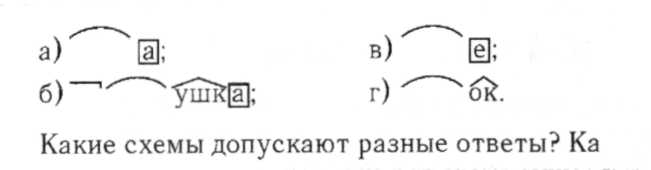 Какие схемы допускают разные ответы? Как их нужно изменить, чтобы они указывали на один род имен существительных?3.	    Прочитайте текст. Овца — домашнее животное. У овцы короткий хвост, тонкие ножки. У овцы густая, теплая шерсть. Овца — очень полезное животное. Из шерсти овцы делают валенки, вяжут варежки. Пушистая овчина идет на шубы.Назовите существительные. Запишите их в два столбика. По какому признаку вы разделили имена существительные на две группы? По каким признакам еще можно сгруппировать имена существительные? Сколько будет групп?4.    Прочитайте слова.Дополните пары однокоренными существительными, отвечающими на вопрос кто? или что? Подберите самостоятельно несколько аналогичных пар однокоренных существительных.5.	    Прочитайте пословицы. Поставьте вопросы к именам существительным.Друг познается в беде.Без беды друга не узнаешь.Нет друга — ищи, а нашел — береги.Составьте предложения, в которых существительное друг отвечало бы на другие вопросы.6.	    Вместо вопросительного знака вставьте необходимую букву.
Для этого определите, как связаны буквы правого столбца с соответствующими словами левого столбца.что?кто?лесокподводникморешкольникгроза?деньмокнос